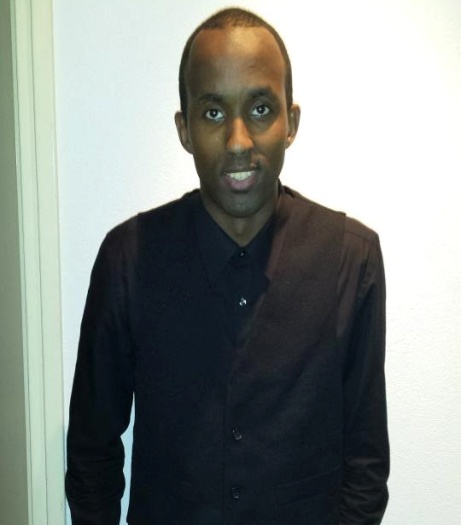 Adil Adil.335575@2freemail.com Adil Adil.335575@2freemail.com Adil Adil.335575@2freemail.com Adil Adil.335575@2freemail.com Adil Adil.335575@2freemail.com A multilingual ICT CUSTOMER SUPPORT PROFESSIONAL with extensive knowledge oftechnical issues related to computer hardware, software, and networks (Local Area Network). Experienced inproviding pre- and post-sale customer support over the phoneincluding: answering customer queries; troubleshooting and problem-solving; and resolving customer complaints in an efficient and timely manner.A multilingual ICT CUSTOMER SUPPORT PROFESSIONAL with extensive knowledge oftechnical issues related to computer hardware, software, and networks (Local Area Network). Experienced inproviding pre- and post-sale customer support over the phoneincluding: answering customer queries; troubleshooting and problem-solving; and resolving customer complaints in an efficient and timely manner.A multilingual ICT CUSTOMER SUPPORT PROFESSIONAL with extensive knowledge oftechnical issues related to computer hardware, software, and networks (Local Area Network). Experienced inproviding pre- and post-sale customer support over the phoneincluding: answering customer queries; troubleshooting and problem-solving; and resolving customer complaints in an efficient and timely manner.A multilingual ICT CUSTOMER SUPPORT PROFESSIONAL with extensive knowledge oftechnical issues related to computer hardware, software, and networks (Local Area Network). Experienced inproviding pre- and post-sale customer support over the phoneincluding: answering customer queries; troubleshooting and problem-solving; and resolving customer complaints in an efficient and timely manner.A multilingual ICT CUSTOMER SUPPORT PROFESSIONAL with extensive knowledge oftechnical issues related to computer hardware, software, and networks (Local Area Network). Experienced inproviding pre- and post-sale customer support over the phoneincluding: answering customer queries; troubleshooting and problem-solving; and resolving customer complaints in an efficient and timely manner.ProfileProfileexperience in customer service and support with recognized strengths in problem-solving and troubleshooting.Excellent communication skills and telephone etiquette.Time management skills: Responding to calls and requests within agreed timeframe.Excellent knowledge of all levels of helpdesk support.Solid computer skills and excellent working knowledge using all Microsoft Office applications.Experience with setting up and maintaining hardware and software systems.Experienced in troubleshooting local area network (LAN) problemsexperience in customer service and support with recognized strengths in problem-solving and troubleshooting.Excellent communication skills and telephone etiquette.Time management skills: Responding to calls and requests within agreed timeframe.Excellent knowledge of all levels of helpdesk support.Solid computer skills and excellent working knowledge using all Microsoft Office applications.Experience with setting up and maintaining hardware and software systems.Experienced in troubleshooting local area network (LAN) problemsexperience in customer service and support with recognized strengths in problem-solving and troubleshooting.Excellent communication skills and telephone etiquette.Time management skills: Responding to calls and requests within agreed timeframe.Excellent knowledge of all levels of helpdesk support.Solid computer skills and excellent working knowledge using all Microsoft Office applications.Experience with setting up and maintaining hardware and software systems.Experienced in troubleshooting local area network (LAN) problemsEmploymentEmploymentHelp desk :  At Zigo internet servic                                     Dec 2012-2016                  Answering the phone and booking for appointments.Working with MS office like.Talking to customers that come to the front desk.Maintain the desktop that everything works, and maintaining the work space.Help desk :  At Zigo internet servic                                     Dec 2012-2016                  Answering the phone and booking for appointments.Working with MS office like.Talking to customers that come to the front desk.Maintain the desktop that everything works, and maintaining the work space.Help desk :  At Zigo internet servic                                     Dec 2012-2016                  Answering the phone and booking for appointments.Working with MS office like.Talking to customers that come to the front desk.Maintain the desktop that everything works, and maintaining the work space.EmploymentEmploymentKPN Internet & Phone Service Provider,Rotterdam, NL2011-20122011-2012EmploymentEmploymentHelp Desk Support AgentProviding assistance to internet and phone service clients.Troubleshooting and helping solve clients’ internet and computer problems.Help Desk Support AgentProviding assistance to internet and phone service clients.Troubleshooting and helping solve clients’ internet and computer problems.Rotterdam Town Hall,Rotterdam, NLCall Center AgentCommunicated with customers regarding their parking permit.Answered clients’ questions regarding social affairs benefits.Rotterdam Town Hall,Rotterdam, NLCall Center AgentCommunicated with customers regarding their parking permit.Answered clients’ questions regarding social affairs benefits.Jan 2009-2011Rotterdam Abrands, Rotterdam, NLICT Production AssistantReceived and unpacked computers, scanners, and POS systems.Scanned, built and maintained computer parts.Tested computers and parts to ensure proper working condition.Rotterdam Abrands, Rotterdam, NLICT Production AssistantReceived and unpacked computers, scanners, and POS systems.Scanned, built and maintained computer parts.Tested computers and parts to ensure proper working condition.Jan 2000-2009Certificates & DiplomasCertificates & DiplomasCCNA Cisco Network Associate CertificationRotterdam, NetherlandsCCNA Cisco Network Associate CertificationRotterdam, NetherlandsICT System Administrator Level 4CVA Course –Amsterdam, GermanyICT System Administrator Level 4CVA Course –Amsterdam, GermanyICT Software and Hardware InstallationScheidegger College, Amsterdam, GermanyICT Software and Hardware InstallationScheidegger College, Amsterdam, GermanyLanguagesLanguagesDutch, English, and Spanish (basic)Dutch, English, and Spanish (basic)Dutch, English, and Spanish (basic)References Furnished Upon RequestReferences Furnished Upon RequestReferences Furnished Upon RequestReferences Furnished Upon RequestReferences Furnished Upon Request